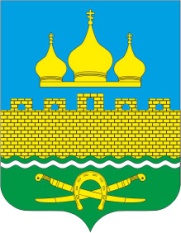 РОССИЙСКАЯ ФЕДЕРАЦИЯРОСТОВСКАЯ ОБЛАСТЬ  НЕКЛИНОВСКИЙ РАЙОНМУНИЦИПАЛЬНОЕ ОБРАЗОВАНИЕ «ТРОИЦКОЕ СЕЛЬСКОЕ ПОСЕЛЕНИЕ»             АДМИНИСТРАЦИЯ ТРОИЦКОГО СЕЛЬСКОГО ПОСЕЛЕНИЯРАСПОРЯЖЕНИЕс. Троицкое23.12.2022 г.	                                                                                       № 182Об утверждении плана реализации муниципальной программы Троицкого сельского поселения «Противодействие коррупции в муниципальном образовании «Троицкое сельское поселение»» на 2023 год             В соответствии с изменениями, внесенными в муниципальную программу «Противодействие коррупции в муниципальном образовании «Троицкое сельское поселение»  решением Собрания депутатов Троицкого сельского поселения Неклиновского района от 22.12.2022г № 70  «О бюджете Троицкого сельского поселения Неклиновского района на 2023 год и на плановый период 2024 и 2025 годов» и  с постановлением Администрации Троицкого сельского поселения от 19.03.2018 №  36 «Об утверждении Порядка разработки, реализации и оценки эффективности муниципальных программ Троицкого сельского поселения»:Утвердить  план реализации муниципальной программы Троицкого сельского поселения «Противодействие коррупции в муниципальном образовании «Троицкое сельское поселение» на 2023 год, согласно Приложению к настоящему распоряжению.Настоящее распоряжение вступает в силу со дня подписания, подлежит размещению на официальном сайте Администрации Троицкого сельского поселения.Контроль за исполнением распоряжения оставляю за собой.Глава Администрации Троицкого сельского поселения						О.Н.ГуринаПриложениек постановлению Администрации Троицкого сельского поселенияот 23.12.2022 № 182План реализации муниципальной программы Троицкого сельского поселения «Противодействие коррупции в муниципальном образовании «Троицкое сельское поселение» на 2023 год№ п/пНаименованиеОтветственный исполнитель, соисполнитель, участник (должность/ФИО)Ожидаемый результат (краткое описание)Срок реализации (дата)Объем расходов на 2023 год, тыс. руб.Объем расходов на 2023 год, тыс. руб.Объем расходов на 2023 год, тыс. руб.Объем расходов на 2023 год, тыс. руб.№ п/пНаименованиеОтветственный исполнитель, соисполнитель, участник (должность/ФИО)Ожидаемый результат (краткое описание)Срок реализации (дата)всегообластной бюджетместный бюджетвнебюджетные источники1234567891Подпрограмма 1«Совершенствование механизма противодействия коррупции на территории Троицкого сельского поселения»главный специалист, Бадаева Т.В.ХХ----1.1Основное мероприятие 1.1Взаимодействие с органами администрации Неклиновского района, подведомственными организациями по вопросам противодействия коррупцииглавный специалист, Бадаева Т.В.Взаимодействие при составлении отчетности, обмен знаниями, опытом, консультирование по вопросам противодействия коррупциивесь период----1.2Основное мероприятие 1.2Своевременная корректировка муниципальных нормативных правовых актов в сфере противодействия коррупции в связи с развитием федерального и регионального законодательства, в том числе внесение изменений в положения об антикоррупционной деятельностиглавный специалист, Бадаева Т.В.Своевременное приведение НПА Администрации Троицкого сельского поселения в соответствие с действующим законодательствомвесь период----1.3Основное мероприятие 1.3Проведение антикоррупционной экспертизы муниципальных правовых актовглавный специалист, Бадаева Т.В.Проведение экспертизы НПА юристами и прокуратурой приведет к выявлению коррупционных факторов в НПАвесь период----1.4Основное мероприятие 2.1Информирование населения через сайт Администрации Троицкого сельского поселения о ходе реализации антикоррупционной политики в органах местного самоуправления и подведомственных организацияхглавный специалист, Бадаева Т.В.Доступность информации для населения о деятельности Администрации Троицкого сельского поселениявесь период----1.5Основное мероприятие 2.2Размещение на информационных стендах, сайте Администрации Троицкого сельского поселения информации с целью повышения грамотности населения в вопросах противодействия коррупции, формирования у жителей нетерпимости к коррупцииглавный специалист, Бадаева Т.В.Увеличение количества проинформированных жителей о деятельности по противодействию коррупциивесь период----1.6Основное мероприятие 2.3Официальная публикация нормативно-правовых актов и иных информационных материалов, приобретение информационных стендов, наглядной агитации по противодействию коррупцииглавный специалист, Бадаева Т.В.Доступность информации по противодействию коррупции населениювесь период----1.7Основное мероприятие 3.1Рассмотрение в соответствии с действующим законодательством обращений граждан и организаций, содержащих сведения о коррупцииглавный специалист, Бадаева Т.В.Своевременное реагирование на обращение о коррупционных действияхвесь период----1.8Основное мероприятие 4.1Ежегодный анализ эффективности реализации мероприятий муниципальной программыглавный специалист, Бадаева Т.В.Системный анализ ситуации способствует своевременному принятию мер по урегулированию возникающих проблем проявления коррупционных правонарушений, поиску новых путей решения проблемыдекабрь----1.9Основное мероприятие 4.2Проведение опросов общественного мнения об оценке действий органов местного самоуправления в сфере противодействия коррупцииглавный специалист, Бадаева Т.В.Проведение оценки удовлетворенности населения действиями Администрации Троицкого сельского поселения по противодействию коррупциидекабрь----Контрольное событие подпрограммы 1Подведение итогов реализации муниципальной программы, расчет показателейглавный специалист, Бадаева Т.В.Снижение уровня коррупции в органах местного самоуправления, повышение правовой культуры населения и представителей административных структур в области противодействия коррупциидекабрьХХХХ2Подпрограмма 2 «Противодействие коррупции в муниципальной службе»главный специалист, Бадаева Т.В.ХХ5,4-5,4-2.1Основное мероприятие 1.1Обеспечение контроля за соблюдением муниципальными служащими ограничений и запретов, принципов служебного поведения, предусмотренных законодательством о муниципальной службеглавный специалист, Бадаева Т.В.Соблюдение муниципальными служащими ограничений и запретов, принципов служебного поведения, предусмотренных законодательством о муниципальной службевесь период----2.2Основное мероприятие 1.2Разработка и внедрение системы мониторинга исполнения должностных обязанностей муниципальными служащими, подверженными риску коррупционных проявлений, и устранение таких рисковглавный специалист, Бадаева Т.В.Снижение коррупционных проявлений среди муниципальных служащихвесь период----2.3Основное мероприятие 1.3Организация и обеспечение своевременного предоставления муниципальными служащими сведений о доходах, расходах, об имуществе и обязательствах имущественного характера, проведение проверок достоверности предоставленных сведений, размещение этих сведений на сайте Администрации Троицкого сельского поселенияглавный специалист, Бадаева Т.В.Своевременное исполнение требований законодательства, открытость действий по противодействию коррупции в Администрации Троицкого сельского поселениядо 01.04.2023----2.4Основное мероприятие 1.4Обеспечение деятельности комиссии по обеспечению требований к служебному поведению муниципальных служащих и осуществление контроля за исполнением муниципальными служащими установленного порядка сообщения о получении подарка в связи с их должностными положением или исполнением ими служебных обязанностейглавный специалист, Бадаева Т.В.Ужесточение контроля за служебным поведением муниципальных служащих при исполнении ими своих обязанностейвесь период----2.5Основное мероприятие 2.1 Реализация механизма принятия мер по предотвращению конфликта интересовглавный специалист, Бадаева Т.В.Проведение мероприятий позволит предотвратить конфликт интересоввесь период----2.6Основное мероприятие 2.2Разработка и внедрение процедуры, обеспечивающей проведение служебных расследований коррупционных проявлений со стороны муниципальных служащихглавный специалист, Бадаева Т.В.Снижение уровня коррупционных проявленийвесь период----2.7Основное мероприятие 2.3Проведение антикоррупционной работы среди кандидатов на вакантные должности муниципальной службы (разработка памяток, проведение бесед и др.)главный специалист, Бадаева Т.В.Формирование нетерпимого отношения к коррупционным проявлениям у кандидатов на вакантные должности муниципальной службыпо мере необходи-мости----2.8Основное мероприятие 2.4Проведение семинаров, тренингов для муниципальных служащих, направленных на формирование нетерпимого отношения к проявлениям коррупцииглавный специалист, Бадаева Т.В.Формирование нетерпимого отношения к коррупционным проявлениям у муниципальных служащихпо мере необходи-мости2.9Основное мероприятие 3.1Обеспечение систематического обучения муниципальных служащих по конкретным вопросам противодействия коррупцииглавный специалист, Бадаева Т.В.Повышение компетентности муниципальных служащих в вопросах противодействия коррупциипо мере необходи-мости5,4-5,4-2.9Организация проведения мероприятий по профессиональному развитию в области противодействия коррупции муниципальных служащих, в должностные обязанности которых входит участие в противодействии коррупции, в том числе их обучения по дополнительным профессиональным программам в области противодействия коррупцииглавный специалист, Бадаева Т.В.Повышение компетентности муниципальных служащих в вопросах противодействия коррупциипо мере необходи-мости5,4-5,4-2.9Организация проведения мероприятий по профессиональному развитию в области противодействия коррупции лиц, впервые поступивших на муниципальную службу, замещающих должности, связанные с соблюдением антикоррупционных стандартов, а также включенных в перечень, утвержденный постановлением Правительства Ростовской области от 22.03.2012 № 220, в том числе их обучение по дополнительным профессиональным программам в области противодействия коррупцииглавный специалист, Бадаева Т.В.Повышение компетентности муниципальных служащих в вопросах противодействия коррупциипо мере необходи-мости----2.9Организация проведения мероприятий по профессиональному развитию в области противодействия коррупции муниципальных служащих, в должностные обязанности которых входит участие в проведении закупок товаров, услуг для обеспечения муниципальных нужд, в том числе их обучения по дополнительным профессиональным программам в области противодействия коррупцииглавный специалист, Бадаева Т.В.Повышение компетентности муниципальных служащих в вопросах противодействия коррупциипо мере необходи-мости----Контрольное событие подпрограммы 1Подведение итогов реализации муниципальной программы, расчет показателейглавный специалист, Бадаева Т.В.Обеспечение эффективности муниципального управления, повышения престижа муниципальной службы, снижение уровня коррупции в органах местного самоуправлениядекабрьХХХХ